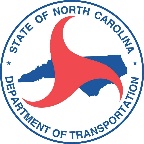 NCDOT Community Studies Group, Human Environment SectionComprehensive Interview Form forSTIP Project X-#### Indirect and Cumulative EffectsNCDOT Community Studies Group, Human Environment SectionComprehensive Interview Form forSTIP Project X-#### Indirect and Cumulative EffectsContact InformationContact InformationContact InformationInterviewee Name:	     Title/Position:		      Organization/Agency:	     Email:	     Interviewee Name:	     Title/Position:		      Organization/Agency:	     Email:	     Date:		     Phone Number:	     Completed via:  Email   PhoneInterview Information/InstructionsInterview Information/InstructionsInterview Information/InstructionsNote to Interviewer: Complete all sections highlighted on pages 1-4 in yellow before conducting interview.If completed by phone:Interviewed By (Name/Organization):      If completed by email:Using the project information and map below, please respond to the following questions by typing your answers in the space provided. Then save (using the Save As command) this file with a new file name for your records and e-mail the new file back to the original sender. If you would prefer to complete a hard copy of this form, please send all sheets to the address or fax number below:Insert contact information hereNote to Interviewer: Complete all sections highlighted on pages 1-4 in yellow before conducting interview.If completed by phone:Interviewed By (Name/Organization):      If completed by email:Using the project information and map below, please respond to the following questions by typing your answers in the space provided. Then save (using the Save As command) this file with a new file name for your records and e-mail the new file back to the original sender. If you would prefer to complete a hard copy of this form, please send all sheets to the address or fax number below:Insert contact information hereNote to Interviewer: Complete all sections highlighted on pages 1-4 in yellow before conducting interview.If completed by phone:Interviewed By (Name/Organization):      If completed by email:Using the project information and map below, please respond to the following questions by typing your answers in the space provided. Then save (using the Save As command) this file with a new file name for your records and e-mail the new file back to the original sender. If you would prefer to complete a hard copy of this form, please send all sheets to the address or fax number below:Insert contact information hereProject Information                                                                                Project Information                                                                                Project Information                                                                                Insert Project Description (general location, overview of improvements)Insert Project Description (general location, overview of improvements)Insert Project Description (general location, overview of improvements)Insert Project Future Land Use Study Area (FLUSA) MapInsert Project Future Land Use Study Area (FLUSA) MapInsert Project Future Land Use Study Area (FLUSA) MapInsert Notable Human Environmental Features MapInsert Notable Human Environmental Features MapInsert Notable Human Environmental Features MapInsert Notable Natural Environmental Features MapInsert Notable Natural Environmental Features MapInsert Notable Natural Environmental Features MapCheck those questions that apply and provide a detailed explanation of your response in the field provided.Check if item is not applicable:Future Land Use Study Area (FLUSA) CharacteristicsDoes the Preliminary ICE Study Time Horizon of Insert Time Horizon seem appropriate for this project particularly in terms of consistency with the planning horizons of local transportation and land use plans? If not, please indicate what the year should be.Required QuestionAre there notable public or private transportation, infrastructure, or development projects underway or foreseeable in the FLUSA? Please describe the current status of these projects, noting if they are permitted or planned. N/AHow do population and employment trends within the FLUSA compare to the county or multi-county area trends? Are there areas of the FLUSA that are growing or declining more so than other areas? N/APlease verify the accuracy and completeness of the Human Environmental Features Map provided above. Are there additional features that should be included? N/APlease verify the accuracy and completeness of the Natural Environmental Features Map provided above. Are there additional features that should be included? N/AAdditional comments or information regarding FLUSA Characteristics:Additional comments or information regarding FLUSA Characteristics:Growth and Development Is the FLUSA currently served by water and sewer service? If not, are there plans and funding to extend service? N/APlease identify land/parcels within the FLUSA that are likely to be developed or sold. N/ADescribe the type and location of any public or private development that is currently occurring within the FLUSA. N/AAre there any known plans for public or private development in the FLUSA? If so, has this development been permitted and/or initiated yet? N/AHow would development patterns likely be different if a) the project is built or b) the project is not built? N/AAdditional comments or information regarding Growth and Development:Additional comments or information regarding Growth and Development:Public PolicyWhat are the local plans, policies, or regulations that pertain to development and growth within the FLUSA? N/ADescribe the effectiveness of these plans, policies, and regulations at balancing development and natural resource protection within the FLUSA. N/AAdditional comments or information regarding Public Policy:Additional comments or information regarding Public Policy:Next StepsShould others be consulted regarding this Indirect and Cumulative Effects analysis?  
(e.g. municipal utilities, county planners, etc.) N/AAdditional comments or information regarding this Indirect and Cumulative Effects analysis:Additional comments or information regarding this Indirect and Cumulative Effects analysis: